                                     Nr postępowania: 6/PZP/2022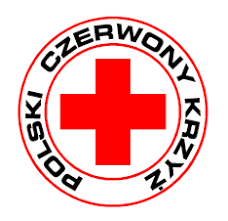 Załącznik nr 3Wykonawca:                ..…………………………………………………………………………....….…(pełna nazwa/firma, adres, w zależności od podmiotu: NIP/PESEL, KRS/CEiDG)reprezentowany przez: ……………………………………………………………………………...……(imię, nazwisko, stanowisko/podstawa do reprezentacji)Na potrzeby postępowania o udzielenie zamówienia publicznego, pn.:Usługa kompleksowego sprzątania i utrzymania czystości dla Zakładu Opiekuńczo _ leczniczego Dom Polskiego Czerwonego Krzyża w Krakowie 	Na potrzeby postępowania o udzielenie zamówienia publicznego oświadczam, że informacje zawarte w oświadczeniu, o którym  mowa  w  art.  125  ust. 1 ustawy (załącznik nr 2 do SWZ),   w  zakresie podstaw wykluczenia z postępowania wskazanych przez Zamawiającego, - są aktualne.………………………………………………Data; kwalifikowany podpis elektroniczny lub podpis zaufany lub podpis osobisty Oświadczenie Wykonawcy 